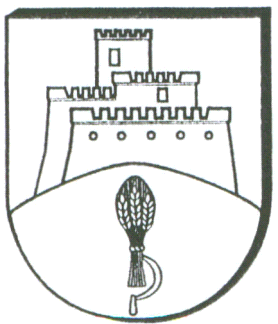 Obec KapušanyObecný úrad KapušanyHlavná 104/6,  082 12  KapušanyVSTUP NA POHREBISKO pre fyzické a právnické osoby, vykonávajúce všetky druhy kamenárskych prácOznačenie pohrebiska:  CINTORÍN KAPUŠANYNájomca hrobového miesta: Adresa:	  						Telefón:   Hrobového miesto, číslo: 				Typ hrobového miesta: Platnosť nájomnej zmluvy:  Názov zhotoviteľa, adresa: ŠPZ automobilu:  					Telefón: Popis prác, ktoré sa budú vykonávať na hrobovom mieste: Predpokladaný čas výkonu prác na hrobovom mieste:  Práce sa povoľujú za nasledovných podmienok: Nájomca hrobového miesta požiada prevádzkovateľa pohrebiska o povolenie stavby pomníka a vstup na pohrebisko.Vstup na pohrebisko zabezpečí zhotoviteľovi prevádzkovateľ pohrebiska.Zahájenie stavebných prác je možné až po vytýčení hrobového miesta prevádzkovateľom pohrebiska. Rovnako to platí aj v prípade odstránenia pôvodného a následne začatie nového pomníka.  Zhotoviteľ musí dodržať  rozmery hrobu v zmysle povolenia na kamenárske práce a vstup na pohrebisko a riadi sa pokynmi prevádzkovateľa pohrebiska. Zhotoviteľ zodpovedá za odbornosť vykonaných prác  a dodržanie stavebnotechnických noriem a zásad BOZP pri práci.Vzdialenosti medzi jednotlivými pomníkmi musia byť ≥ 0,3 m. Ak medzi hrobovými miestami nastane výškový rozdiel (výškový rozdiel terénu, betónový základ pomníka bude vyžadovať položenie vyššie/nižšie), zhotoviteľ je povinný dodržať plnohodnotný prístup vo vzdialenosti minimálne 0,3 m pre jedno aj druhé vedľa seba stojace hrobové miesto. V prípade nedodržania rozmerov, prevádzkovateľ môže nariadiť  odstránenie stavby (t.j. pomník vrátane betónového základu) .Nájomca hrobového miesta berie na vedomie, že nedodržanie rozmerov stavby, nad rámec povolenia, má za následok odstránenie stavby na jeho náklady.Pri realizácii stavby zhotoviteľ chráni vedľajšie hroby a chodníky pred znečistením                    a poškodením. Akékoľvek znečistenie, alebo poškodenie cintorínskeho majetku, alebo iných hrobov ide na ťarchu nájomcu hrobového miesta.Stavebný odpad, ktorý vznikne v súvislosti s výkonom stavebných prác, zhotoviteľ bezodkladne musí  odstrániť z areálu cintorína na vlastné náklady.  Akékoľvek zmeny môže povoliť len prevádzkovateľ pohrebiska. Stavebné práce sa vykonávajú v areáli pohrebiska iba v pracovných dňoch a v sobotu, v čase od 07:00 do 21:00 hod..  Povolenie  nadobúda platnosť dňom podpisu nájomcu hrobového miesta, zhotoviteľa, prevádzkovateľa pohrebiska a uhradenia poplatku v zmysle cenníka služieb. Svojím podpisom potvrdzujem, že som si pozorne prečítal povolenie na kamenárske práce a vstup na pohrebisko, rozumiem jeho obsahu a budem sa ním riadiť. Poučenie: Súhlasím so spracovaním osobných údajov uvedených v povolení  na kamenárske práce a vstup na pohrebisko miestneho cintorína podľa zákona NR SR  č. 18/2018 Z.z. o ochrane osobných údajov v znení neskorších predpisov.Žiadateľ má právo kedykoľvek odvolať svoj súhlas. Odvolanie súhlasu nemá vplyv na zákonnosť spracúvania vychádzajúceho zo súhlasu pred jeho odvolaním.V Kapušanoch, dňa  _________________________	         _________________________	 _______________________ Prevádzkovateľ pohrebiska      	          Nájomca 	                                         Zhotoviteľ	 2HĺbkaDruhy hrobových miestVonkajšie rozmeryŠírka x dĺžkaDospelá osoba, dieťastaršie ako 10 rokov≥ 1,6Jednohrob1,20 m x 2,50 mDieťa do 10 rokov≥1,2Dvojhrob2,40 m x 2,50 mPrehĺbený hrob≥ 2,2Trojhrob3,60 m x 2,50 mDno hrobu≥ 0,5 m nad hladinoupodzemnej vodyDetský hrob0,80 m x 1,00 m